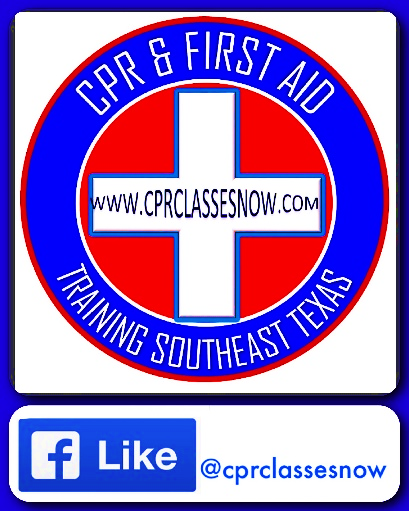 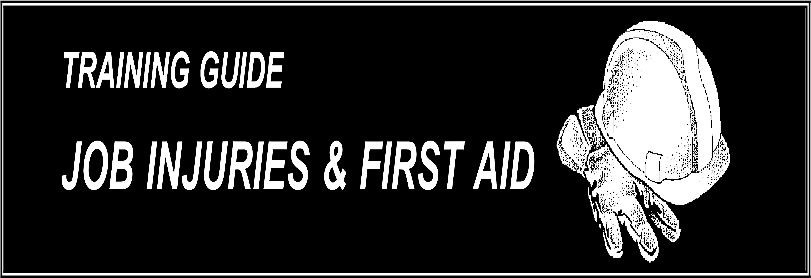 Goal: Remain Injury-Free, Knowledgeable In CPR & AED, & Aware OF Emergency Equipment Locations.   Are You Prepared For An Emergency?                                                                                                                          A Coworker Collapsed, what is your role?                                                                                Would You Find Yourself In A Panic?Every job must have a trained first aid provider AND a back-up on the site, or a designated medical clinic within 4 minutes of the site. Do you know who the first aid provider is on this job? Name and location of on-site first aid provider (or clinic): Every job must also have at least one first aid kit, kept in good condition. Do you know where your kits are located. Locations of first aid kits: Are you required to post emergency phone numbers on the site, including numbers for a local doctor, hospital, ambulance, and fire department. AND inside operations extensions. Do you know where the numbers are posted on this site? Locations of posted emergency phone numbers (near job telephones or switchboards if any, otherwise in a prominent place): What emergency equipment is available for you, and where? Ex: Fire extinguishers, fire blankets, and sand for extinguishing fires, first aid kits, AED, eye wash stations .  Types and locations:                                               Communication devices (Including telephones, intercoms, megaphones, radios, alarms, etc.: Locations:____________________________________________________________________________________Stretchers or baskets for moving injured people.                                                                 Other (For example, special equipment for work in confined spaces, over water, etc.) Types and locations: Do you have any questions about how to use our emergency equipment or what your specific role would be in an emergency? _________________________________________What steps should you take if someone gets injured?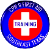 SCENE SAFETYAppoint one person to Call 911 and retrieve AEDNotify the first aid provider, clinic, or supervisor. Describe the extent of injuries.Give first aid or CPR if necessary and remember proper techniquesKeep people out of the area.Calm and reassure the injured person.Do not move them unless life or death until trained help arrives.Stop severe bleeding by applying hand pressure to the wound.                                                                                                             Are there times when you shouldn’t try to help an injured person?Yes.	If you will be putting yourself in danger, get help instead of rushing in!Don’t enter a confined space to rescue someone unless you have proper training and equipment.Turn off the power before you approach a victim of electric shock. Do you know where to turn off power?If there’s been a major chemical spill, let a qualified Hazardous Materials (HAZMAT) team respond.If you’re injured on the job, can you be treated by your own doctor?Yes. You can be treated by your own personal physician immediately after a work injury— current recommendation is to provide the company your doctor’s name before you were injured. To be sure your dr is notified, always keep your doctor’s name, address, and phone number on file with the company                                                                                                                                                                                      Do you have any other concerns about                                                                                                              job injuries or first aid? OSHA REGULATION                                                                                                                                                                             OSHA requires a written Emergency Action Plan (EAP) if there are more than ten workers on the site. Employees have a right to see a copy. Employers should ensure employees are prepared. Where can  you view your EAP and other safety protocols?    Point out location:                                                       COMPANY RULES                                                                                                                                                                  Aside from OSHA regulations, are there additional company rules or incentives about preventing job injuries, emergency equipment or providing first aid? Discuss company rules: 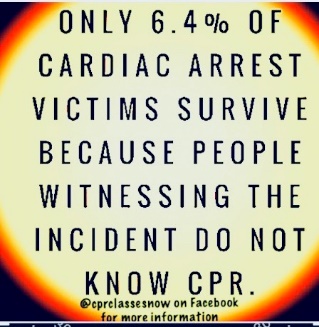 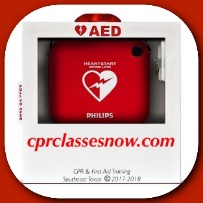 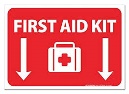 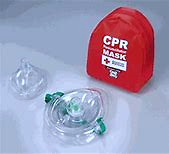 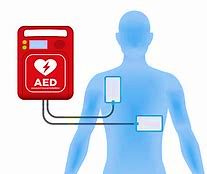 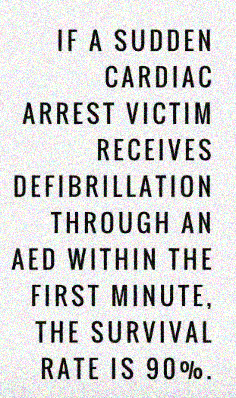 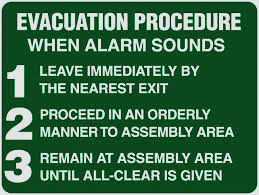 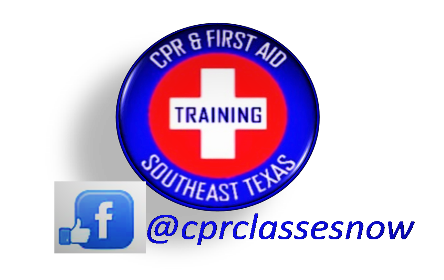 ‘Electric Power Generation, Transmission and Distribution: Fall Protection Requirements                 WORKING SAFELY WITH ELECTRICITY                         Working around live electricity is a serious hazard. Engineers, linemen, electricians, and others who work with electricity directly, and workers who work with electricity indirectly may be exposed to serious electrical hazards.GeneratorsGenerators are commonly used as a replacement source of electricity when electrical power is lost.  Most generators are gasoline or diesel powered with internal combustion engines which turn an alternator to produce electricity. One of the hazards from gasoline or diesel powered engines is carbon monoxide (CO). Carbon monoxide is a colorless, odorless gas produced during the operation of gasoline powered generators. When inhaled, the gas reduces your ability to transport oxygen. Symptoms of carbon monoxide poisoning include headache, nausea and fatigue that can lead to unconsciousness and ultimately prove fatal. The following information is a list of best practices to identify hazards when operating around power lines and electrical equipment.DO NOT operate a generator indoors. Generators should be placed outdoors in a location where the exhaust gases cannot enter a home or building. Good ventilation is key to operating a generator safely.Be sure the main circuit breaker is OFF and locked out prior to starting any generator. This will prevent inadvertent energization of power lines from back feed electrical energy from generators and help protect utility line workers from electrocution.Turn off generators and let them cool prior to refueling.Power LinesOverhead and buried power lines are especially hazardous because they carry dangerously high voltage. Fatal electrocution is the main risk, but burns and falls are also hazards.Look for overhead power lines and buried power line indicators.Stay at least 10 feet away from overhead power lines and assume they are energized.De-energize and ground lines when working near them.Use non-conductive wood or fiberglass ladders when working near power lines.Extension CordsWorn cords can expose the wires within, or loosen the connections on the plug end. Extension cords that are not 3-wire type, not designed for hard-usage, or that have been modified are not as durable. These conditions can increase the risk of electric shock.Use equipment that is approved by a nationally recognized testing laboratory.Do not modify cords or use them incorrectly.Use factory-assembled cord sets and extension cords that are 3-wire type.Use cords, connection devices, and fittings equipped with strain relief.Remove cords from receptacles by pulling on the plugs, not the cords.EquipmentDue to the dynamic, rugged nature of construction work, normal use of electrical equipment causes wear and tear that results in insulation breaks, short-circuits, and exposed wires. If there is no ground-fault protection, it can cause a ground-fault that sends current through a worker’s body.Use ground-fault circuit interrupters (GFCIs) on all 120-volt, single-phase, 15- and 20-ampere receptacles that are not on an existing building’s permanent wiring, or have an assured equipment grounding conductor program (AEGCP).Use double-insulated tools and equipment, distinctively marked.Visually inspect all electrical equipment before use. Remove from service any equipment with frayed cords, missing ground prongs, cracked tool casings, etc.Electrical IncidentsIf the power supply to the electrical equipment is not grounded or the path has been broken, fault current may travel through a worker’s body, causing electrical burns or death. Visually inspect electrical equipment before use. Take any defective equipment out of service.Ground all power supply systems, electrical circuits, and electrical equipment.Frequently inspect electrical systems to ensure that the path to ground is continuous.Do not remove ground prongs from cord- and plug-connected equipment or extension cords.Use double-insulated tools and ground all exposed metal parts of equipment.Avoid standing in wet areas when using portable electrical power tools.Workers’ RightsWorkers have the right to:Working conditions that do not pose a risk of serious harm.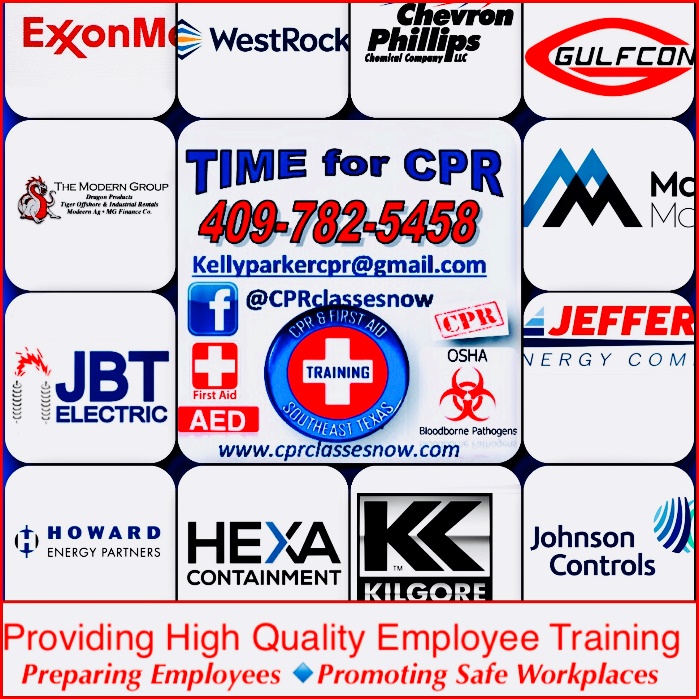 Receive information and training (in a language and vocabulary the worker understands) about workplace hazards, methods to prevent them, and the OSHA standards that apply to their workplace.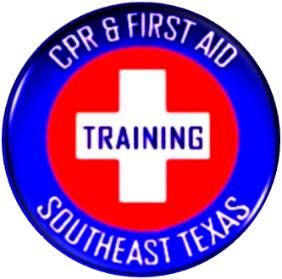 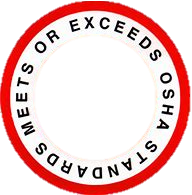 Review records of work-related injuries and illnesses.File a complaint asking OSHA to inspect their workplace if they believe there is a serious hazard or that their employer is not following OSHA’s rules. OSHA will keep all identities confidential.Exercise their rights under the law without retaliation, including reporting an injury or raising health and safety concerns with their employer or OSHA. If a worker has been retaliated against for using their rights, they must file a complaint with OSHA as soon as possible, but no later than 30 days.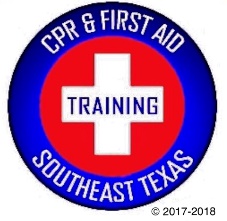 How to Contact OSHA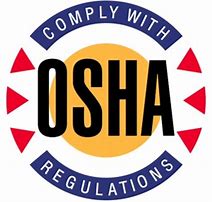 Under the Occupational Safety and Health Act of 1970, employers are responsible for providing safe and healthful workplaces for their employees. OSHA’s role is to ensure these conditions for America’s working men and women by setting and enforcing standards, and providing training, education and assistance. For more information, visit www. osha.gov or call OSHA at 1-800-321-OSHA (6742), TTY 1-877-889-562This fact sheet discusses specific fall protection requirements in OSHA’s revised §1910.269 and §1926, Subpart V. Employers doing work covered by these revised Electric Power Generation, Transmission and Distribution standards must assess the worksite where fall protection is needed to protect workers.4 Most common construction and industrial deaths: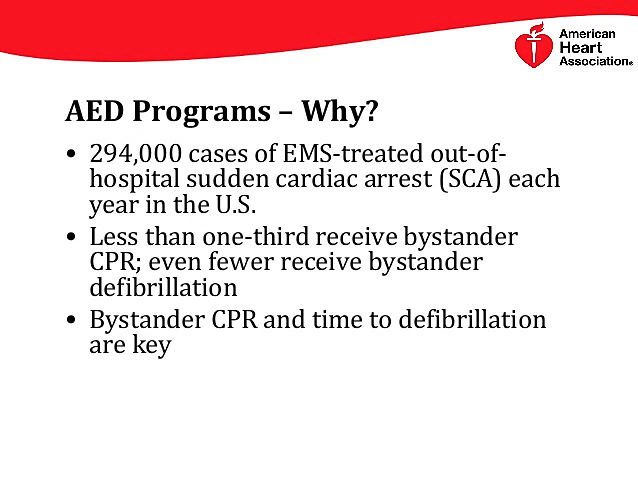 1. Falls: The leading cause of construction workplace deaths in 2016 was from falls and each year more than 100,000 injuries or deaths are attributable to work-related falls. In construction proper fall protection is not always equipped, used correctly or replaced as needed. Provide a guard rail and toe-board around every elevated open sided platform, floor, and runway, as well as around dangerous machines and equipment. Include safety harness and line, safety nets, stair railings and hand rail if required on the job site.2. Electrocution: The second leading cause of construction workplace deaths in 2016 was electrocution. In fact, electrical hazards cause more than 300 deaths and 4,000 injuries in the workplace each year. Electricity is a serious workplace hazard, and sadly many of these injuries and fatalities could be easily avoided. Remember the importance of PPE even if it slows work down.3. Struck-by-Object: The third leading cause was struck-by-object which includes objects that are falling (suspended load coming loose), flying (thrown tools or debris), swinging (load swaying) or rolling (vehicle or heavy equipment in motion).  Workers are often caught off guard and do not have enough time to react. Wear safety glasses, goggles or a face shield when using power tools and ensure protective guards are in good condition. Secure tools and materials. Always wear a hard hat while on the construction site. Never position yourself under a suspended load, verify the heavy equipment operator sees you. 4. Caught-in-Between: The fourth leading cause of construction workplace deaths in 2016.. These are accidents where a worker’s body part is caught, crushed or squeezed between two or more objects and happen  from collapsing materials; body parts pulled into unguarded machinery and equipment rollovers. Know where the pinch, sheer, wrap and crush points are located, and the pull-in areas.         Shut down equipment before doing repairs or inspections and lock wheels.*Wear close-fitting clothing,  avoid jewelry, pull back long hair to prevent being caught in moving machinery* What can drive workplace safety:  *Get it done: Unsafe practices that are justified by tight timelines. Discuss don’t rush.  *Undiscussed incompetence: Unsafe practices that stem from skill deficits that workers think can't be discussed. If you don’t know you have to learn. Don’t pass down ways to cut corners. *Just this once:. Unsafe practices that are justified because they are exceptions to the rule. Unsafe practices that bypass precautions management or workers are never justifiable, not even once. *SAFETY CHECK* : There is no one more important than you. Before helping: first take care of yourself before anyone else. Rushing into a situation without checking for safety may result in  personal injury. Some of the things to check for include: Fumes, smoke, fires, falling objects, broken glass on the floor where you’ll be kneeling, Electrical wires/sources, Oncoming traffic if on the road.  *When presented with danger: choices.  1. Get help and stay away from the danger. 2. Move the victim away from the danger. 3. Eliminate the danger safely (example: open windows to expel fumes etc). Remember, if you get hurt you are not going to be able to help anyone else. 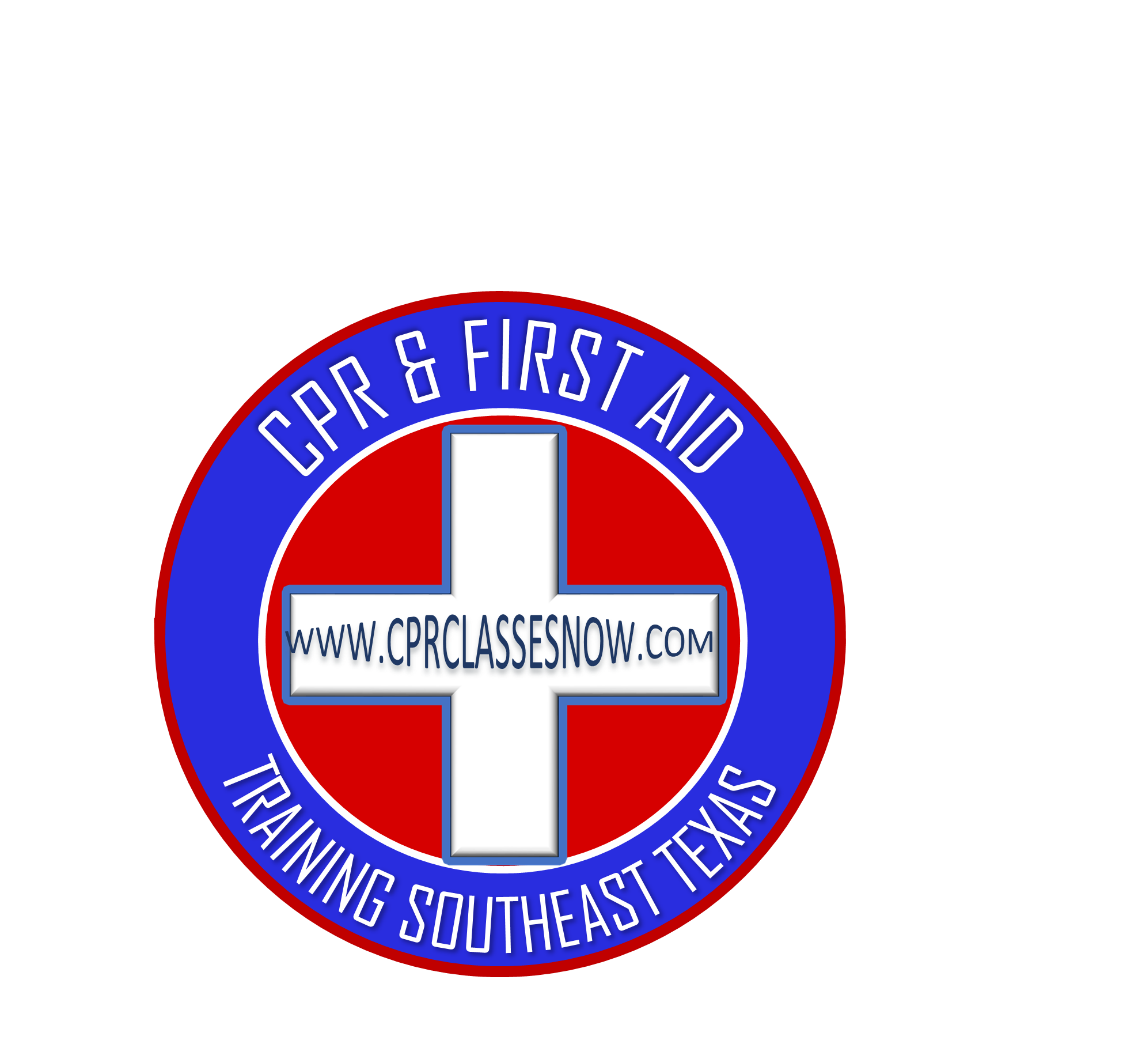 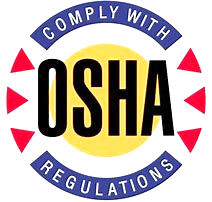 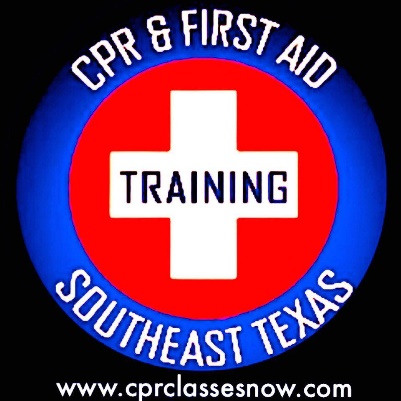 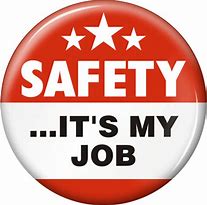 TRAINING AND CERTIFICATIONS:   	 	 	 	 	   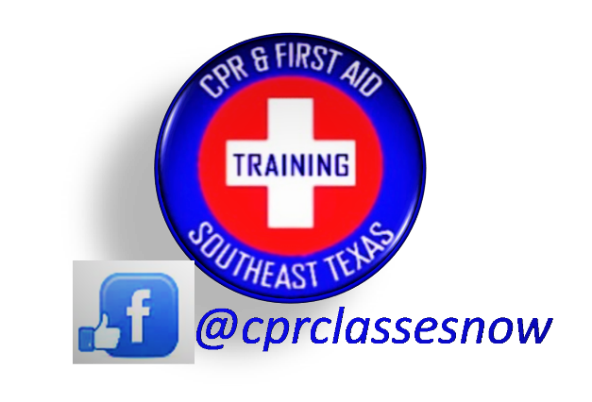 AED Certification       	 	 	 	 	 	                      Basic First Aid Certification                                                                                  Blood Borne Pathogen Certificati                                                        In-services and workshops:  	 	                                                         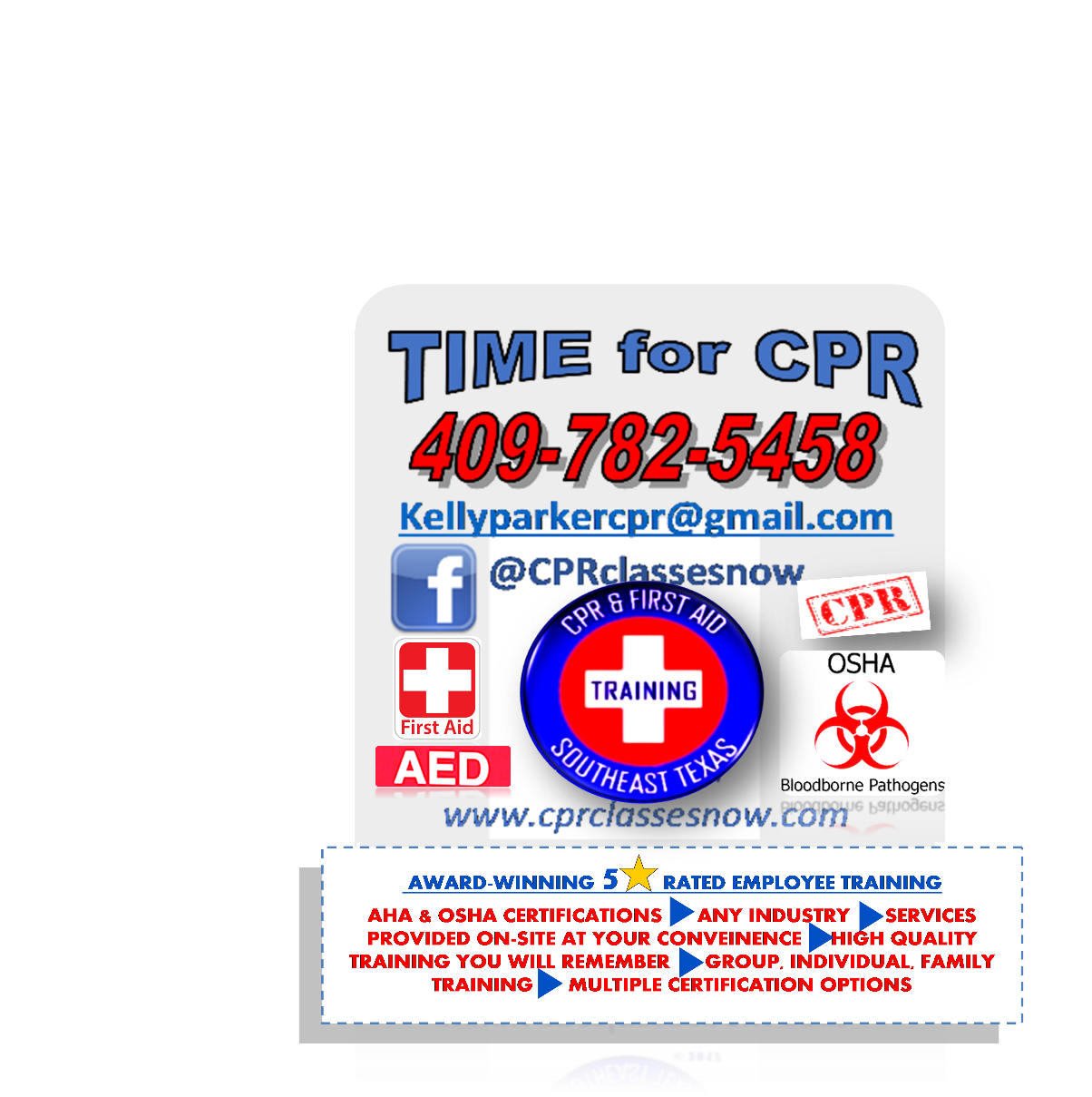 AED implementation Guide	 	                                                            Workplace Safety Start Program                                                                                    First Aid Kit and Eye Wash Station                                                                   Emergency Supplies Maintenance Prot                                                                                In-services:Accident Prevention                                                                                     Common Workplace Hazards                                                                                                                                                Employee Safety Worksheets                                                                                                                                            Additional Topics Available upon requ                                                                                                                                                                                      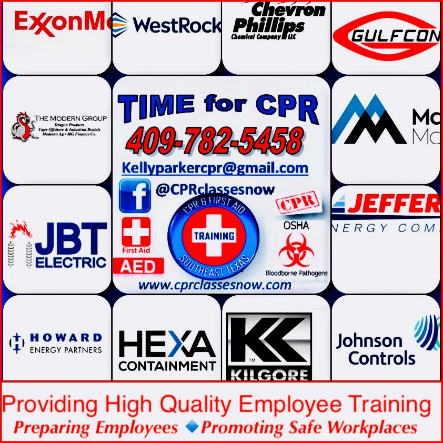 Resources for your facility:                  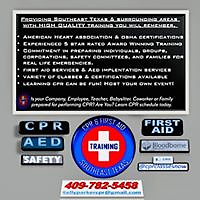 First Aid Kits                                                                                                                                                                Eye Wash Stations                             Employee Awards                    		                                                                                                 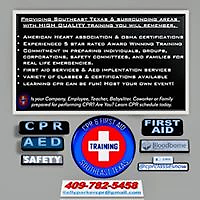 Workplace Safety Reminder Posters                                                 Pamphlets                                           Safety Signs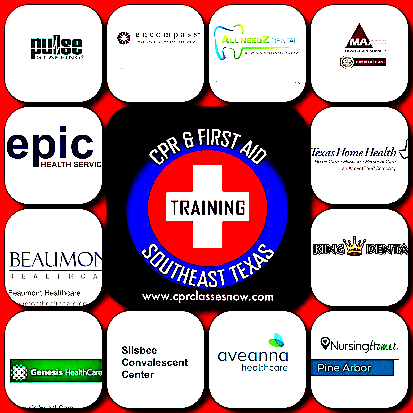 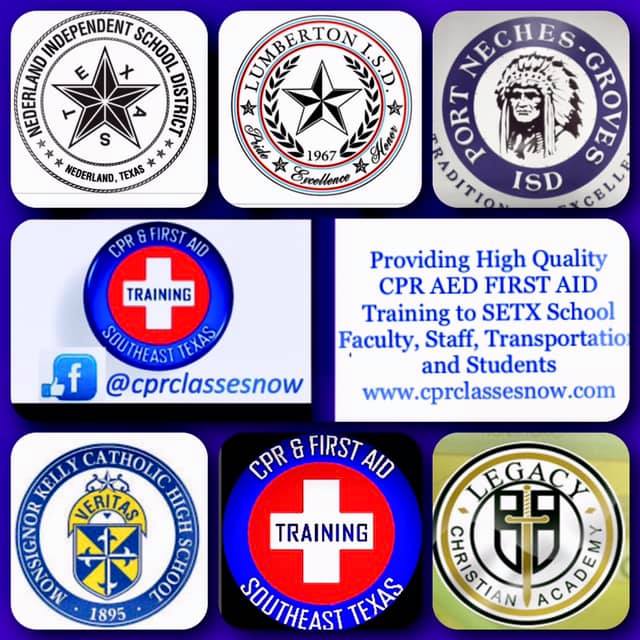 